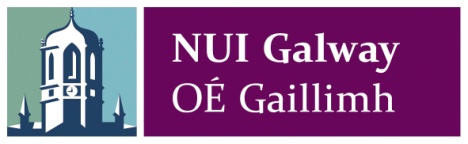 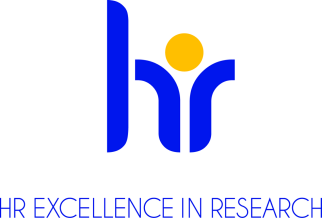 Research Fellow – Data Science InstituteNUI GalwayRef. No. NUIG 133-19Applications are invited from suitably qualified candidates for a full-time, fixed term position as a Research Fellow with the Data Science Institute (DSI) at the National University of Ireland, Galway. This position is funded by Science Foundation Ireland and Industry partner(s) and is available from 1st August 2019 to contract end date of 31st July 2020. The Insight Centre for Data Analytics (www.insight-centre.org) is one of Europe’s largest data analytics research organisations, with 400+ researchers, more than 80 industry partners and over €100 million of funding. Insight is jointly hosted at four universities: NUI Galway, DCU, UCC and UCD as well as a number of affiliated bodies. Duties: Conduct a programme of research in the broad field of data analytics with a particular emphasis on development of large-scale distributed data processing and data analytics.Support in the attraction of industry funding.  Provide support and advice to PhD students working on similar topics.Support the Principal Investigators (PIs) in overseeing software and system development for various projects in the area of large-scale distributed data processing and data analytics approaches. Contribute to the design and implementation of the Insight centres research and industry partners, with a particular focus developing in the area of distributed data processing and analysis architectures.  Participate in Insight Centre activities, including industry showcases, annual reviews and industry and agency visits to the Insight labs.Support with presentation and documentation of demonstrator systems for industry sponsors.Other tasks relevant to successfully implementing the assigned research/industry programme.Carry out administrative work associated with the programme of research as necessaryQualifications/Skills required: Essential Requirements: Significant experience in at least 3 of: Scala, R, Java, Python.Strong knowledge of JavaScript scripting language including React.js, d3.js.Experience working with UNIX, Linux, VMWare, OSX or Windows operating systems.Database management skills: MySQL, MongoDb, SQL.Experience of developing machine learning, especially deep-learning based applications.Considerable experience working with large distributed datasets within the following frameworks: Apache Spark, Apache Flink, Apache KafkaExperience in one or more machine learning frameworks, such as Scikit-Learn, Tensorflow, Theano, Keras, Prophet etc.Experience of modern development environments and practices for large scale industry projects.Excellent written and oral proficiency in EnglishExcellent written and verbal communication and interpersonal skills.Proven ability to prioritise workload and work to strict deadlines.Ability to work in a team and to take responsibility to contribute to the overall success of the team.Strong problem-solving abilitiesDesirable Requirements: Industry experience – Demonstrated knowledge of large modern software development projects with a particular emphasis on processing of large quantities of data and associated architectures.Demonstrated experience & knowledge of the scientific research methodology and the ability to conduct a specific programme of research within a discipline.Ability to communicate own research with peers and the wider research community (for example presenting at conferences and publishing research in relevant journals) and the potential to teach and tutor studentsProject Management – Experience managing a research project including the supervision of undergraduate students.Salary: €53,776 to €58,597 pro-rata per annum	 Start date: Position is available from 1st August 2019Continuing Professional Development/Training:Researchers at NUI Galway are encouraged to avail of a range of training and development opportunities designed to support their personal career development plans.   Further information on research and working at NUI Galway is available on Research at NUI GalwayFor information on moving to Ireland please see www.euraxess.ie Further information about the Data Science Institute is available at http://datascienceinstitute.ieNB: Gárda vetting is a requirement for this post (as appropriate to Child Protection Policy)To Apply:Applications to include a covering letter, CV, and the contact details of three referees should be sent, via e-mail (in word or PDF only) to Marc Mellotte (marc.mellotte@nuigalway.ie) Please put reference number NUIG133-19 in subject line of e-mail application.Closing date for receipt of applications is 5.00 pm 02 August 2019All positions are recruited in line with Open, Transparent, Merit (OTM) and Competency based recruitment National University of Ireland, Galway is an equal opportunities employer.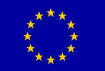 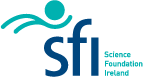 